МИНИСТЕРСТВО ФИНАНСОВ РОССИЙСКОЙ ФЕДЕРАЦИИИНФОРМАЦИОННОЕ ПИСЬМОот 4 октября 2022 г. N 24-06-07/95478О НАПРАВЛЕНИИИНФОРМАЦИИ О ПРИМЕНЕНИИ ФЕДЕРАЛЬНОГО ЗАКОНА ОТ 5 АПРЕЛЯ2013 Г. N 44-ФЗ "О КОНТРАКТНОЙ СИСТЕМЕ В СФЕРЕ ЗАКУПОКТОВАРОВ, РАБОТ, УСЛУГ ДЛЯ ОБЕСПЕЧЕНИЯ ГОСУДАРСТВЕННЫХИ МУНИЦИПАЛЬНЫХ НУЖД" В ЧАСТИ ОПРЕДЕЛЕНИЯ ОТДЕЛЬНЫМИЗАКАЗЧИКАМИ ОБЪЕМА ЗАКУПОК У СУБЪЕКТОВ МАЛОГОПРЕДПРИНИМАТЕЛЬСТВА СОЦИАЛЬНО ОРИЕНТИРОВАННЫХНЕКОММЕРЧЕСКИХ ОРГАНИЗАЦИЙВ связи с поступающими вопросами о применении положений Федерального закона от 5 апреля 2013 г. N 44-ФЗ "О контрактной системе в сфере закупок товаров, работ, услуг для обеспечения государственных и муниципальных нужд" (далее - Закон N 44-ФЗ) в редакции Федерального закона от 26 марта 2022 г. N 64-ФЗ "О внесении изменений в отдельные законодательные акты Российской Федерации" Департамент бюджетной политики в сфере контрактной системы Минфина России (далее - Департамент), руководствуясь пунктом 4.6.1 Положения о Департаменте бюджетной политики в сфере контрактной системы Министерства финансов Российской Федерации, утвержденного приказом Минфина России от 29 мая 2017 г. N 389 "Об утверждении Положения о Департаменте бюджетной политики в сфере контрактной системы Министерства финансов Российской Федерации", сообщает следующее.В соответствии с частью 1 статьи 30 Закона N 44-ФЗ заказчики обязаны осуществлять закупки у субъектов малого предпринимательства, социально ориентированных некоммерческих организаций в объеме не менее чем 25 процентов совокупного годового объема закупок (далее - СГОЗ), рассчитанного с учетом части 1.1 указанной статьи.Частью 71 статьи 112 Закона N 44-ФЗ установлено, что в 2022 и 2023 годах при определении заказчиками из числа федеральных органов исполнительной власти или органов исполнительной власти субъектов Российской Федерации, подведомственных им государственных учреждений или государственных унитарных предприятий, а также муниципальных медицинских организаций объема закупок, предусмотренного частью 1 статьи 30 Закона N 44-ФЗ, в расчет СГОЗ не включаются закупки лекарственных препаратов для медицинского применения и медицинских изделий.Положения Закона N 44-ФЗ не содержат запрета осуществления в соответствии с положениями части 1 статьи 30 Закона N 44-ФЗ указанными в части 71 статьи 112 Закона N 44-ФЗ заказчиками закупок у субъектов малого предпринимательства и социально ориентированных некоммерческих организаций лекарственных препаратов для медицинского применения и медицинских изделий.При осуществлении таких закупок, они учитываются в объеме закупок, которые осуществлены у субъектов малого предпринимательства, социально ориентированных некоммерческих организаций.Настоящее письмо не является правовым актом и носит информационный характер.Директор ДепартаментаТ.П.ДЕМИДОВА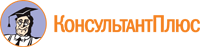 